питатель (конвейер) ленточныйОпросный лист №_______________1. Контактная информация:	4. Характеристики дозируемого материала:9. Конструктивные требования к установке конвейера:12. Способ доставки оборудования:13. Дополнительная комплектация:Заполненный опросный лист Вы можете направить нам по электронной почте info@sibtenzo.com.Для получения консультации Вы можете позвонить нам по телефону 8 (384-2) 67-22-92.Будем рады помочь Вам!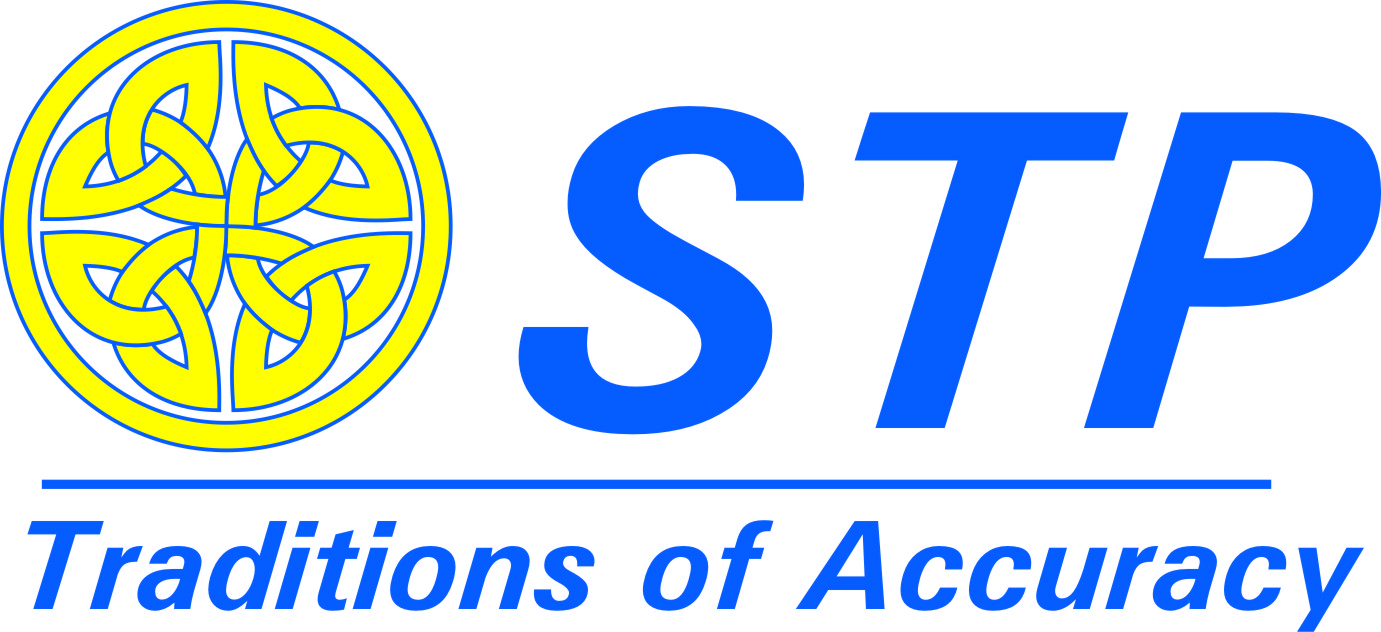 ООО УК «СИБТЕНЗОПРИБОР»650070, Кемеровская область, г. Кемерово, пер. Щегловский, д. 1, помещение 4ИНН  4205274144, КПП 420501001, ОГРН 1134205022093,Расч./счет 40702810726000000671 в ОТДЕЛЕНИИ N 8615ПАО СБЕРБАНК РОССИИ Г. КЕМЕРОВО Кор./счет 30101810200000000612, БИК 043207612 Тел. приемной: 8 (384-2)  77-75-35 доб. 700;  !Пожалуйста, ответьте на все вопросы. Информация, полученная из заполненного Вами опросного листа, необходима нам для определения конструкции дозатора, который в наибольшей степени соответствует вашим требованиям.Пункты, отмеченные * - ОБЯЗАТЕЛЬНЫ К ЗАПОЛНЕНИЮ.Наименование предприятия:Наименование предприятия:Наименование предприятия:Адрес предприятия:Телефон, факс предприятия:Телефон, факс предприятия:Руководитель предприятия (Ф.И.О.):Руководитель предприятия (Ф.И.О.):Руководитель предприятия (Ф.И.О.):Руководитель предприятия (Ф.И.О.):Руководитель предприятия (Ф.И.О.):Руководитель предприятия (Ф.И.О.):Контактное лицо (должность, Ф.И.О.):Контактное лицо (должность, Ф.И.О.):Контактное лицо (должность, Ф.И.О.):Контактное лицо (должность, Ф.И.О.):Контактное лицо (должность, Ф.И.О.):Контактное лицо (должность, Ф.И.О.):Контактное лицо (должность, Ф.И.О.):Телефон, e-mail Контактного лица:Телефон, e-mail Контактного лица:Телефон, e-mail Контактного лица:Телефон, e-mail Контактного лица:Телефон, e-mail Контактного лица:Адрес места установки весов:Адрес места установки весов:Адрес места установки весов:Адрес места установки весов:2. Количество конвейеров……………………………………………………….………………3. Необходимость наличия декларации (сертификата) соответствия ТР ТС 012/2011:данет- наименование материала:____________________________________________________________________________________________________________________________________________________________________________________________________________________________________________________________________________________________________________________________________________________________________________________________________________________________________________________________________________________________________________________________________________________________________________________________________________________________________________________________________________________________________________________________________________________________________________________________________________________________________________________________________________________________________________________________________- насыпная (объемная) масса (плотность материала), т/м3:........................................................- насыпная (объемная) масса (плотность материала), т/м3:........................................................- насыпная (объемная) масса (плотность материала), т/м3:........................................................- насыпная (объемная) масса (плотность материала), т/м3:........................................................- насыпная (объемная) масса (плотность материала), т/м3:........................................................- насыпная (объемная) масса (плотность материала), т/м3:........................................................- насыпная (объемная) масса (плотность материала), т/м3:........................................................- насыпная (объемная) масса (плотность материала), т/м3:........................................................- насыпная (объемная) масса (плотность материала), т/м3:........................................................- насыпная (объемная) масса (плотность материала), т/м3:........................................................- насыпная (объемная) масса (плотность материала), т/м3:........................................................- насыпная (объемная) масса (плотность материала), т/м3:........................................................- угол естественного откоса материала, º:...............................................................................- угол естественного откоса материала, º:...............................................................................- угол естественного откоса материала, º:...............................................................................- угол естественного откоса материала, º:...............................................................................- угол естественного откоса материала, º:...............................................................................- угол естественного откоса материала, º:...............................................................................- угол естественного откоса материала, º:...............................................................................- угол естественного откоса материала, º:...............................................................................- угол естественного откоса материала, º:...............................................................................- угол естественного откоса материала, º:...............................................................................- угол естественного откоса материала, º:...............................................................................- угол естественного откоса материала, º:...............................................................................- степень огнеопасности материала: _____________________________________________________- степень огнеопасности материала: _____________________________________________________- степень огнеопасности материала: _____________________________________________________- степень огнеопасности материала: _____________________________________________________- степень огнеопасности материала: _____________________________________________________- степень огнеопасности материала: _____________________________________________________- степень огнеопасности материала: _____________________________________________________- степень огнеопасности материала: _____________________________________________________- степень огнеопасности материала: _____________________________________________________- степень огнеопасности материала: _____________________________________________________- степень огнеопасности материала: _____________________________________________________- степень огнеопасности материала: _____________________________________________________- степень огнеопасности материала: _____________________________________________________- степень огнеопасности материала: _____________________________________________________- степень огнеопасности материала: _____________________________________________________- степень огнеопасности материала: _____________________________________________________- минимальный размер частиц материала, мм:........................................................................- минимальный размер частиц материала, мм:........................................................................- минимальный размер частиц материала, мм:........................................................................- минимальный размер частиц материала, мм:........................................................................- минимальный размер частиц материала, мм:........................................................................- минимальный размер частиц материала, мм:........................................................................- минимальный размер частиц материала, мм:........................................................................- минимальный размер частиц материала, мм:........................................................................- минимальный размер частиц материала, мм:........................................................................- минимальный размер частиц материала, мм:........................................................................- минимальный размер частиц материала, мм:........................................................................- минимальный размер частиц материала, мм:........................................................................- максимальный размер частиц материала, мм:.......................................................................- максимальный размер частиц материала, мм:.......................................................................- максимальный размер частиц материала, мм:.......................................................................- максимальный размер частиц материала, мм:.......................................................................- максимальный размер частиц материала, мм:.......................................................................- максимальный размер частиц материала, мм:.......................................................................- максимальный размер частиц материала, мм:.......................................................................- максимальный размер частиц материала, мм:.......................................................................- максимальный размер частиц материала, мм:.......................................................................- максимальный размер частиц материала, мм:.......................................................................- максимальный размер частиц материала, мм:.......................................................................- максимальный размер частиц материала, мм:.......................................................................- влажность материала, %:.............................................................................................................- влажность материала, %:.............................................................................................................- влажность материала, %:.............................................................................................................- влажность материала, %:.............................................................................................................- влажность материала, %:.............................................................................................................- влажность материала, %:.............................................................................................................- влажность материала, %:.............................................................................................................- влажность материала, %:.............................................................................................................- влажность материала, %:.............................................................................................................- влажность материала, %:.............................................................................................................- влажность материала, %:.............................................................................................................- влажность материала, %:.............................................................................................................- температура материала, ºС:........................................................................................................- температура материала, ºС:........................................................................................................- температура материала, ºС:........................................................................................................- температура материала, ºС:........................................................................................................- температура материала, ºС:........................................................................................................- температура материала, ºС:........................................................................................................- температура материала, ºС:........................................................................................................- температура материала, ºС:........................................................................................................- температура материала, ºС:........................................................................................................- температура материала, ºС:........................................................................................................- температура материала, ºС:........................................................................................................- температура материала, ºС:........................................................................................................- склонность к налипанию:- склонность к налипанию:- склонность к налипанию:данетнет- образование сводов:- образование сводов:- образование сводов:данетнет- абразивность:- абразивность:- абразивность:отсутствуетумереннаяумереннаяумереннаяумереннаяумереннаяумереннаяумереннаявысокаявысокая- свободная текучесть:- свободная текучесть:- свободная текучесть:плохаяудовлетворительнаяудовлетворительнаяудовлетворительнаяудовлетворительнаяудовлетворительнаяудовлетворительнаяудовлетворительнаявысокаявысокаяк металлуданетнет- химическая активность:- химическая активность:к резинеданетнет5. Наибольший предел производительности (НПП), т/ч:................................................5. Наибольший предел производительности (НПП), т/ч:................................................5. Наибольший предел производительности (НПП), т/ч:................................................5. Наибольший предел производительности (НПП), т/ч:................................................5. Наибольший предел производительности (НПП), т/ч:................................................5. Наибольший предел производительности (НПП), т/ч:................................................5. Наибольший предел производительности (НПП), т/ч:................................................5. Наибольший предел производительности (НПП), т/ч:................................................5. Наибольший предел производительности (НПП), т/ч:................................................5. Наибольший предел производительности (НПП), т/ч:................................................5. Наибольший предел производительности (НПП), т/ч:................................................5. Наибольший предел производительности (НПП), т/ч:................................................6. Расположение конвейера:Внутри помещенияВнутри помещенияВнутри помещенияВнутри помещенияВне помещенияВне помещенияВне помещенияВне помещения7. Температурный диапазон в месте эксплуатации конвейера, С:......................................7. Температурный диапазон в месте эксплуатации конвейера, С:......................................7. Температурный диапазон в месте эксплуатации конвейера, С:......................................7. Температурный диапазон в месте эксплуатации конвейера, С:......................................7. Температурный диапазон в месте эксплуатации конвейера, С:......................................7. Температурный диапазон в месте эксплуатации конвейера, С:......................................7. Температурный диапазон в месте эксплуатации конвейера, С:......................................7. Температурный диапазон в месте эксплуатации конвейера, С:......................................7. Температурный диапазон в месте эксплуатации конвейера, С:......................................7. Температурный диапазон в месте эксплуатации конвейера, С:......................................7. Температурный диапазон в месте эксплуатации конвейера, С:......................................8. Угол подъема конвейера, град………………………………………………………….8. Угол подъема конвейера, град………………………………………………………….8. Угол подъема конвейера, град………………………………………………………….8. Угол подъема конвейера, град………………………………………………………….8. Угол подъема конвейера, град………………………………………………………….8. Угол подъема конвейера, град………………………………………………………….8. Угол подъема конвейера, град………………………………………………………….8. Угол подъема конвейера, град………………………………………………………….8. Угол подъема конвейера, град………………………………………………………….8. Угол подъема конвейера, град………………………………………………………….8. Угол подъема конвейера, град………………………………………………………….8. Варианты исполнения конвейера:8. Варианты исполнения конвейера:8. Варианты исполнения конвейера:стандартныйхимическизащищенныйхимическизащищенныйвзрывозащищенныйвзрывозащищенныйвзрывозащищенный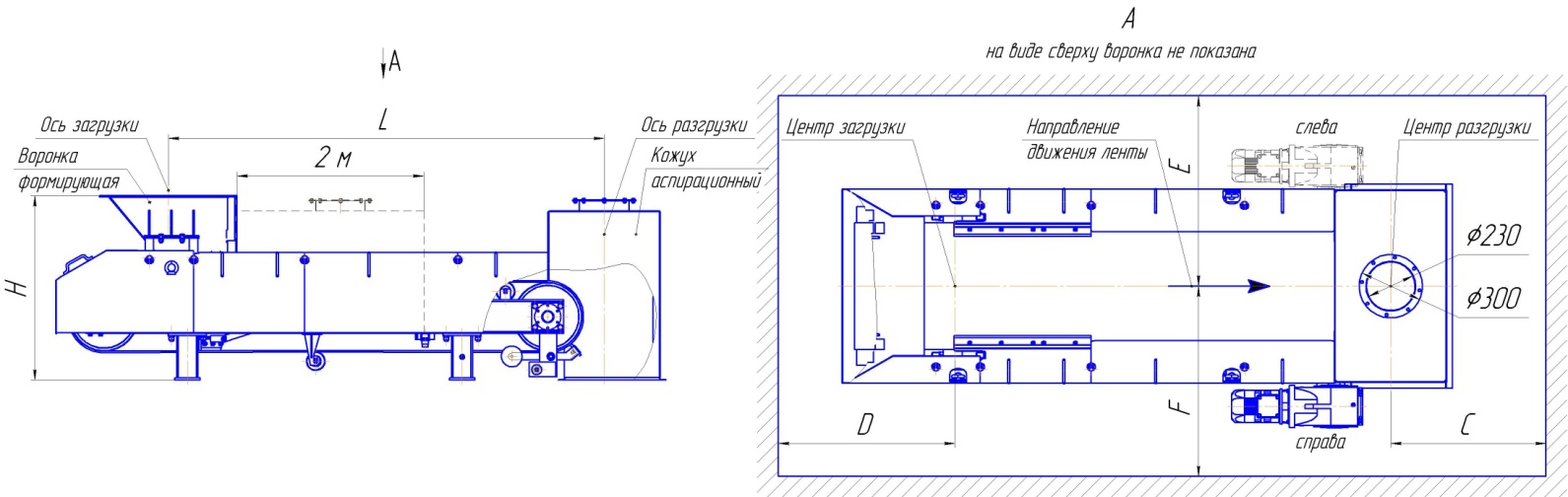 L=______мм.Н=______мм.D=______мм.C=______мм.E=______мм.F=______мм.Выходной фланец бункера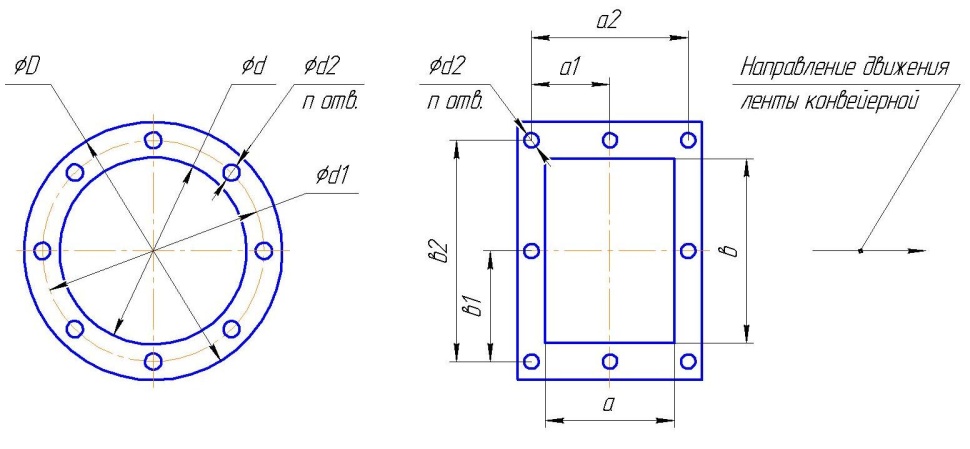 Выходной фланец бункераВыходной фланец бункераВыходной фланец бункераВыходной фланец бункераВыходной фланец бункераа=______мм.а1=______мм.а2=______мм.в=______мм.в1=______мм.в2=______мм.ØD=______мм.Ød=______мм.Ød1=______мм.Ød2=______мм.n=______шт.10. Расположение привода:слевасправа11. Привод:               редуктор + электродвигатель      мотор-редуктор12.1- самовывоз со склада г. Топки, Кемеровской обл………………………………………….12.2- доставка осуществляется Поставщиком……………………………………………………- конвейерная лента специального назначения (жаропрочная, химически стойкая и т.п.): __________________________________________________________________________________- конвейерная лента специального назначения (жаропрочная, химически стойкая и т.п.): __________________________________________________________________________________- шлюзовый питатель;- затвор шиберный;- кожух аспирационный - воронка формирующая- укрытие по всей длине конвейера или частичное после воронки 2 м.- датчики схода ленты, датчик скорости19. Дополнительные требования: